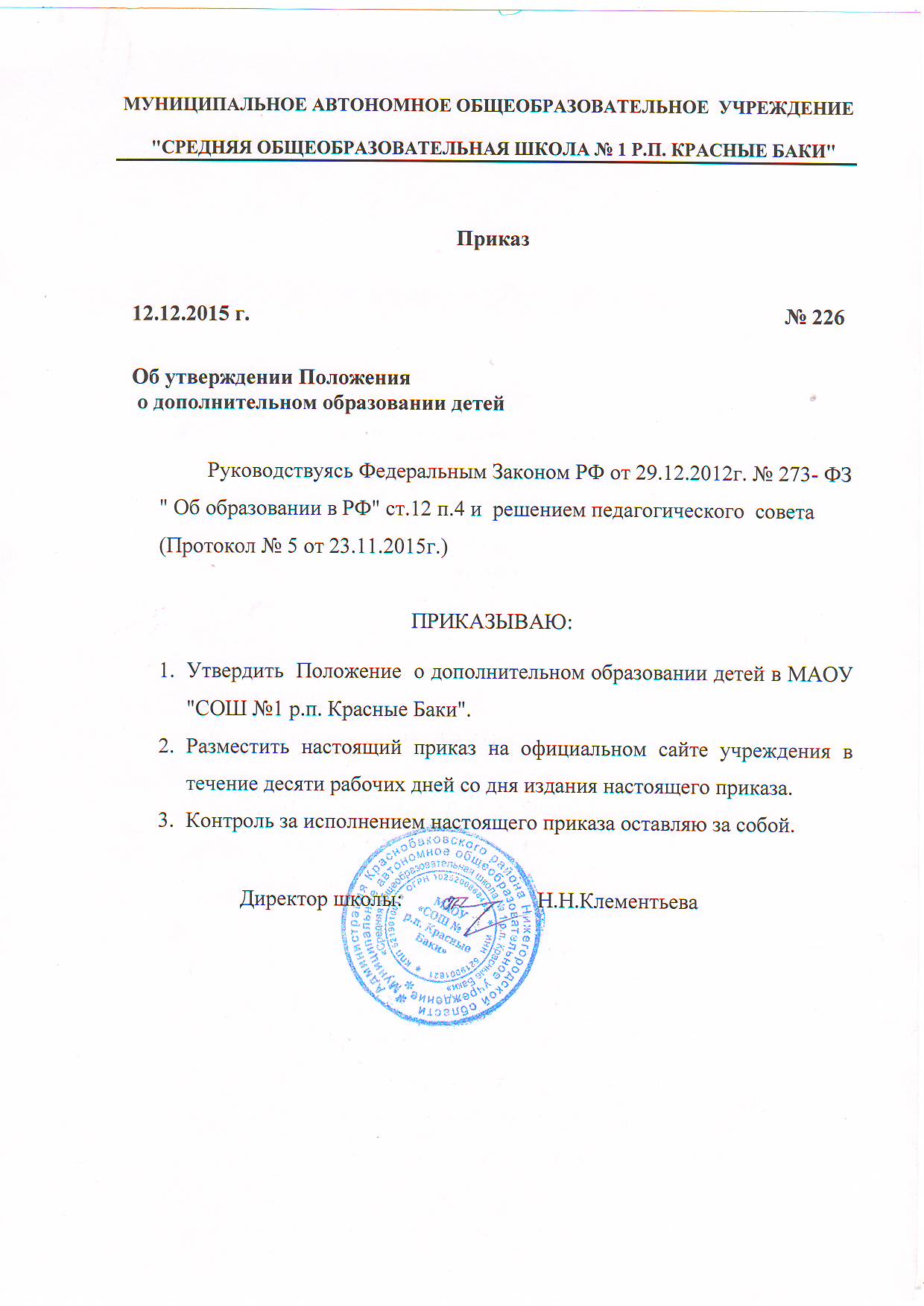                                                                                                  Приложение                                                                     к приказу директора МАОУ                                                                     "СОШ №1 р.п. Красные Баки"                                                                        от 12.12.2015г. № 226Положениео дополнительном образовании детейв МАОУ «СОШ №1 р.п. Красные Баки»I. ОБЩИЕ ПОЛОЖЕНИЯ.1.1. В   своей  деятельности по организации дополнительного образования детей  МАОУ     "СОШ №1 р.п. Красные Баки" руководствуется Законом " Об образовании в РФ" от 20.12.2012г. № 273-ФЗ, Уставом и настоящим Положением.1.2. Дополнительное образование детей (ДОД) в МАОУ «СОШ №1 р.п. Красные Баки» (далее по тексту школа)   создается в целях формирования единого образовательного пространства школы  для повышения качества образования и реализации процесса становления личности в разнообразных развивающих средах. ДОД является равноправным, взаимодополняющим компонентом базового образования.1.3. ДОД предназначено для педагогически целесообразной занятости детей в возрасте от 7 до 18 лет в их свободное (внеурочное) время.1.4. ДОД организуется на принципах природосообразности, гуманизма, демократии, творческого развития личности, свободного выбора каждым ребенком вида и объема деятельности, дифференциации образования с учетом реальных возможностей каждого обучающегося.1.5. Объединения ДОД создаются, реорганизуются и ликвидируются приказом директора школы.1.6. Руководителем ДОД является заместитель директора по воспитательной работе, который организует работу и несет ответственность за ее результаты.1.7. Содержание образования ДОД определяется образовательными программами – примерными (рекомендованными Министерством образования РФ), модифицированными (адаптированными), авторскими. При необходимости возможна постановка эксперимента и разработка соответствующих экспериментальных программ, открытие на базе учреждения экспериментальной площадки.1.8. Прием обучающихся в объединения ДОД осуществляется  по заявлению  родителей       ( законных представителей)  на основе свободного выбора детьми образовательной       области и образовательных программ.  1.9. Структура ДОД определяется целями и задачами школы, количеством и направленностью реализуемых дополнительных образовательных программ и включает кружки,  секции, клубы, учебные группы и т.д.1.10. Штатное расписание ДОД формируется в соответствии с его структурой и может меняться в связи с производственной необходимостью и развитием ДОД в школе. Деятельность сотрудников ДОД определяется соответствующими должностными инструкциями.1.11. Объединения ДОД располагаются в основном здании школы.II. ЗАДАЧИ ДОПОЛНИТЕЛЬНОГО ОБРАЗОВАНИЯ.ДОД направлено на решение следующих задач:-формирование и развитие творческих способностей учащихся;- удовлетворение индивидуальных  потребностей учащихся в интеллектуальном, художественно-эстетическом, нравственном развитии, а также в занятиях физической культурой и спортом;-формирование культуры здорового и безопасного образа жизни, укрепление здоровья учащихся;- воспитание у детей гражданственности, уважения к правам и свободам человека, любви к Родине, природе, семье;-выявление, развитие и поддержку талантливых детей, а также лиц, проявивших выдающиеся способности;- личностно-нравственное развитие и профессиональное самоопределение обучающихся;- обеспечение социальной защиты, поддержки, реабилитации и адаптации детей к жизни в обществе;- формирование общей культуры школьников;III. СОДЕРЖАНИЕ ОБРАЗОВАТЕЛЬНОГО ПРОЦЕССА В ОБЪЕДИНЕНИЯХ ДОПОЛНИТЕЛЬНОГО ОБРАЗОВАНИЯ ДЕТЕЙ.3.1. В ДОД МАОУ "СОШ №1 р.п. Красные Баки" реализуются дополнительные общеобразовательные  программы по следующим направленностям:- художественной;- физкультурно-спортивной;-естественнонаучной;- туристско-краеведческой;- технической;-социально-педагогической.3.2. Занятия в объединениях могут проводиться по программам одной тематической       направленности или комплексным (интегрированным) программам.        Для реализации комплексных программ могут быть привлечены 1 и более педагогов, распределение учебной нагрузки между ними фиксируется в образовательной программе.3.3. Содержание образовательной программы, формы и методы ее реализации, численный и возрастной состав объединения, определяются школой  самостоятельно, исходя из образовательно-воспитательных задач, психолого-педагогической целесообразности, санитарно-гигиенических норм, материально-технических условий, что отражается в Пояснительной записке программы.3.4. Педагогические работники ДОД могут пользоваться примерными (рекомендованными Министерством образования РФ) программами, самостоятельно разрабатывать программы и соответствующие приложения к ним, либо использовать программы других учреждений дополнительного образования детей.3.5. Образовательная деятельность учащихся с ограниченными возможностями здоровья      по   дополнительным общеобразовательным программам может осуществляться на основе дополнительных общеобразовательных программ, адаптированных при необходимости для обучения указанных учащихся, с привлечением специалистов в области коррекционной педагогики, а также педагогическими работниками, прошедшими соответствующую переподготовку.IV. ОРГАНИЗАЦИЯ ДЕЯТЕЛЬНОСТИ.4.1. Работа ДОД МАОУ "СОШ №1 р.п. Красные Баки" осуществляется на основе годовых и других видов планов, образовательных программ и учебно-тематических планов, утвержденных директором школы. 4.2. Учебный год в  ДОД начинается 1 сентября и заканчивается 31 мая текущего года. Во время летних каникул учебный процесс может продолжаться (если это предусмотрено образовательными программами) в форме походов, сборов, экспедиций, лагерей разной направленности и т.п. Состав обучающихся в этот период может быть переменным. При проведении многодневных походов разрешается увеличение нагрузки педагога.4.3. Расписание занятий в объединениях дополнительного образования детей составляется с учетом того, что они являются дополнительной нагрузкой к обязательной учебной работе детей и подростков в школе. Расписание составляется в начале учебного года администрацией по представлению педагогических работников с учетом установления наиболее благоприятного режима труда и отдыха обучающихся. Расписание утверждается директором школы. Перенос занятий или изменения расписания производится только с согласия администрации ДОД и оформляется документально. В период школьных каникул занятия могут проводиться по специальному расписанию.4.4.При реализации дополнительных общеобразовательных программ могут предусматриваться как аудиторные, так и внеаудиторные (самостоятельные) занятия, которые проводятся по группам или индивидуально.4.5. Продолжительность занятий и их количество в неделю определяются образовательной программой педагога, а также требованиямиСанПин.4.6. В соответствие с программой педагог может использовать различные формы образовательно-воспитательной деятельности:  аудиторные занятия, лекции, семинары, практикумы, экскурсии и др.  Занятия могут проводиться как со всем составом группы, так и по звеньям ( 3-5 человек) или индивидуально. 4.8. Зачисление обучающихся в ДОД осуществляется на срок, предусмотренный для освоения программы и по личному заявлению обучающегося или его родителей (законных представителей).4.9. Деятельность детей осуществляется как в одновозрастных, так и в разновозрастных, объединениях по интересам (учебная группа, кружок, клуб, ансамбль, др.). В работе объединения могут принимать участие родители, без включения в списочный состав и по согласованию с педагогом.4.10. Каждый обучающийся имеет право заниматься в объединениях разной направленности,  а также изменять направление обучения.4.11. Посещение ребенком занятий более, чем в двух объединениях дополнительного образования не рекомендуется, предпочтительнее совмещение спортивного и неспортивного профилей. Кратность посещения занятий одного профиля  рекомендуется  не более  двух раз в неделю. Рекомендуется продолжительность отдыха между занятиями в общеобразовательной школе и занятиями в объединениях дополнительного образования не менее 60 мин.4.12. В ДОД ведется методическая работа, направленная на совершенствование содержания образовательного процесса, форм и методов обучения, повышение педагогического мастерства педагогов.4.13.   Для учащихся с ограниченными возможностями здоровья, детей-инвалидов, инвалидов организации, осуществляющие образовательную деятельность, организуют образовательный процесс по дополнительным общеобразовательным программам с учетом особенностей психофизического развития указанных категорий учащихся.Принят  педагогическим советом Протокол заседания педагогического совета № 5 от 23.11.2015г.Принят с учетом мнения совета родителейПротокол  № 3  от 20.11.2015г.